Senate and CouncilSubject:	Report of the Ethical Advisory Committee 2011/12Origin:	Secretary, Ethical Advisory CommitteeDate:		March 20121. Terms of ReferenceInformation regarding the Terms of Reference of the Ethical Advisory Committee (EAC) is available on the EAC’s web-site at http://www.lboro.ac.uk/admin/committees/ethical_advisory/index.htm. 2. MembershipDue to the change in University structure from Faculties to Schools, six members are now appointed to represent the ten Schools.  The membership remains the same until July 2014, when new members will need to be appointed. Dr S Mastana returned as Chair after the end of his study leave (February – July 2011).3. Approval of Research Proposals and Generic ProtocolsDuring 2011/12, the EAC met on three occasions and the Ethical Advisory Sub-Committee (EASC) nine times. In addition, some proposals were considered by Chair’s action, to facilitate urgent approval where required. Clearance to proceed was issued for 3 generic protocols and 223 research proposals. This represented a slight increase in the number of proposals submitted, compared to 2010-11. The table below shows the number of research proposals and generic protocols approved in each year since 2001-02.Senate and CouncilSubject:	Membership of Ethical Advisory Committee 2011/12 (Appendix I)Origin:	Secretary, Ethical Advisory CommitteeDate:		March 2012Author: Zoe StockdaleMarch 2012Copyright © Loughborough University.  All rights reserved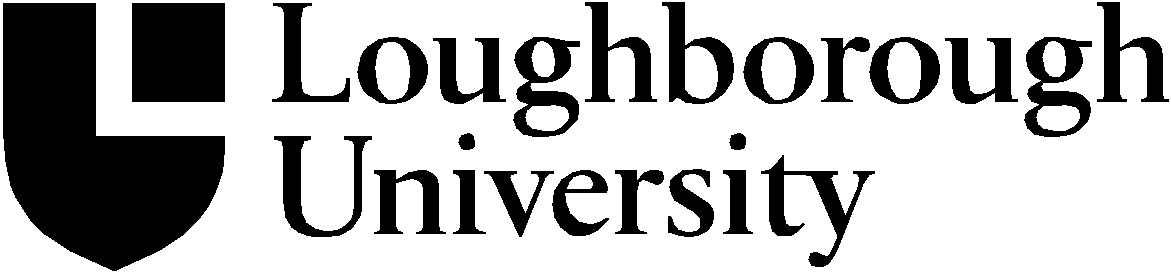 Academic YearResearch ProposalsGeneric Protocols2001-0246142002-036562003-04105172004-0514652005-0613142006-0715662007-0813682008-09178142009-10154122010-1119452011-122234PositionMemberTerm of OfficeCommittee SecretaryZ StockdaleChairDr S Mastanauntil 31.7.2014Members appointed to represent 6 of the 10 SchoolsA Chandra (WS)until 31.7.2014Members appointed to represent 6 of the 10 SchoolsDr A El-Hamalawi (CV) until 31.7.2014Members appointed to represent 6 of the 10 SchoolsV Haines (DS)until 31.7.2014Members appointed to represent 6 of the 10 SchoolsDr G Ragsdell (SC)until 31.7.2014Members appointed to represent 6 of the 10 SchoolsDr S Shirreffs (PS)until 31.7.2014Members appointed to represent 6 of the 10 SchoolsDr C Butler (SR)until 31.7.2014Ethical and Environmental Officer, LSU (ex-officio)I MaslovsHealth Safety Officer 
(ex-officio)C  Co-opted members
(up to four places)M Alonsountil 31.7.2012Co-opted members
(up to four places)T Ellisuntil 31.7.2012Co-opted members
(up to four places)Rev K Elliottuntil 31.7.2012Co-opted members
(up to four places)S Coneyuntil 31.7.2012Regularly in attendanceA CrawfordA Crawford